A.2.19 Constituye provisiones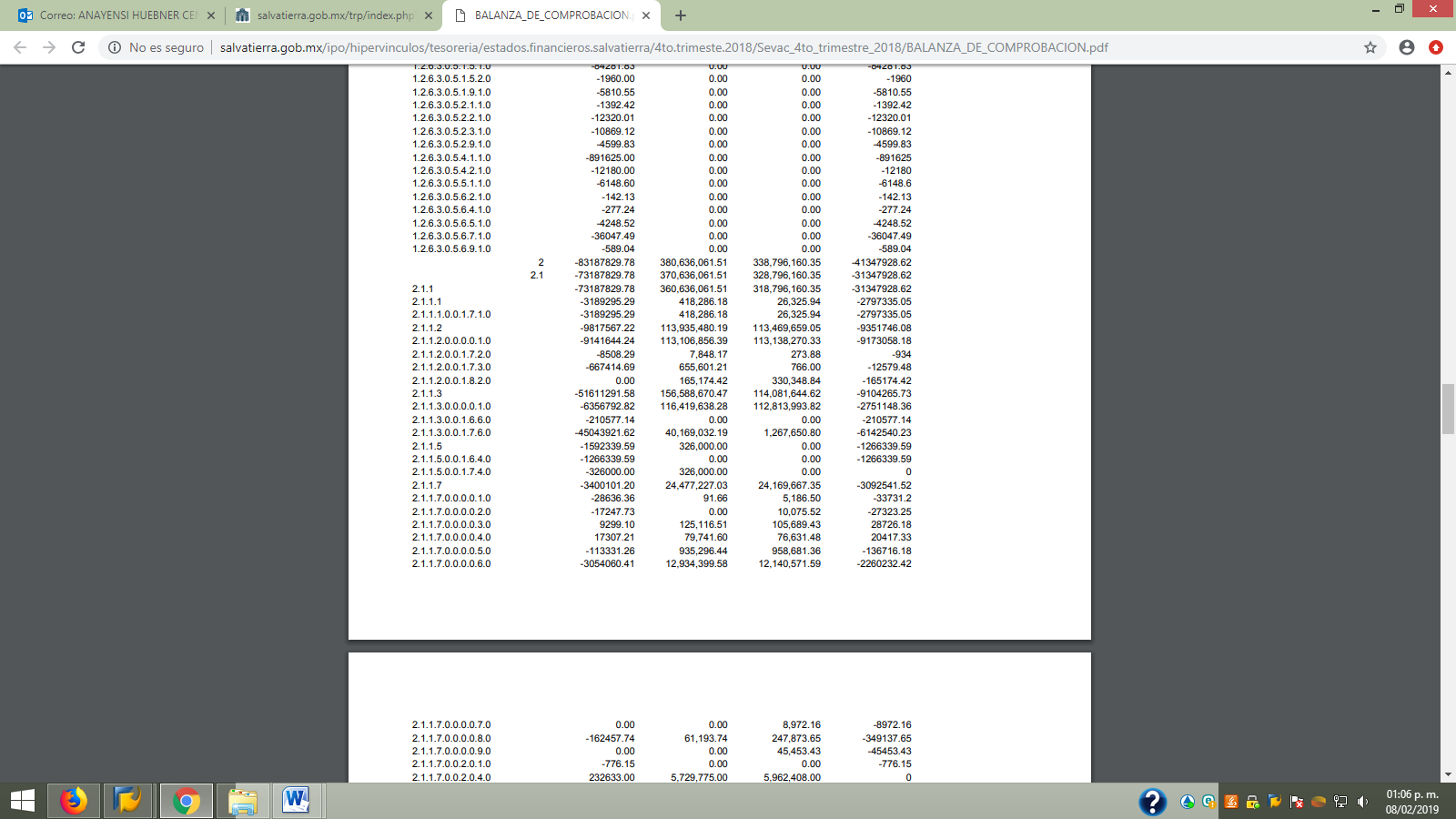 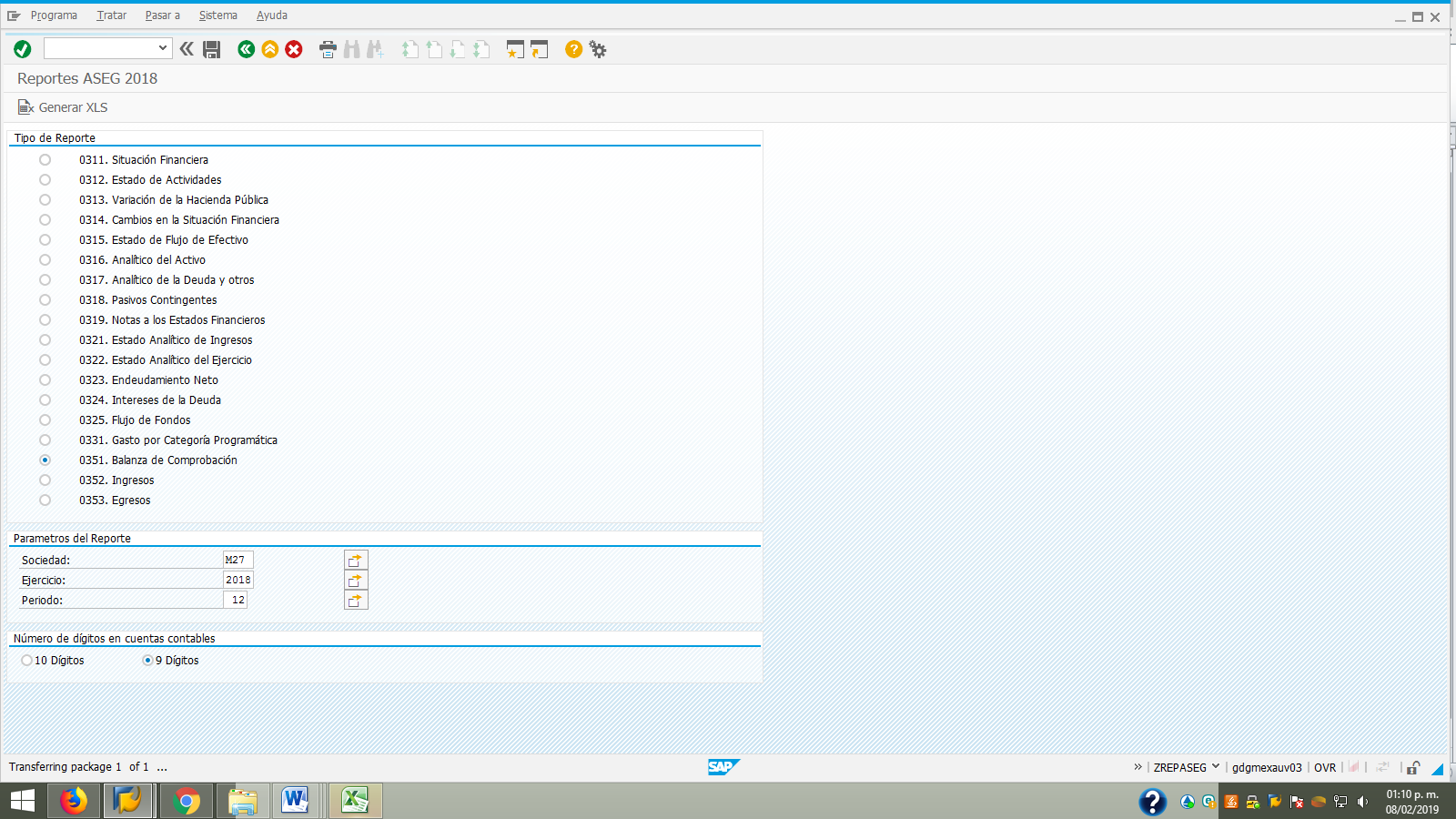 